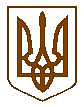 БУЧАНСЬКИЙ МІСЬКИЙ ГОЛОВАР О З П О Р Я Д Ж Е Н Н Я«  05     »  вересня 2016 р.  № 107Про скликання засідання виконавчого комітетуБучанської міської ради	На підставі п. 4.1 Регламенту виконавчого комітету Бучанської міської ради, затвердженого рішенням сесії Бучанської міської ради № 8-1-VII від 03.11.2015 року,РОЗПОРЯДЖАЮСЬ:Скликати засідання виконавчого комітету Бучанської міської ради                                13 вересня 2016 року о 14.00 год. в приміщенні Бучанської міської ради, за адресою: м.Буча, вул. Енергетиків, 12.До порядку денного засідання внести питання у відповідності з додатком.Завідувачу загальним відділом, Пронько О.Ф., донести дане розпорядження до відома членів виконавчого комітету Бучанської міської ради.На засідання виконавчого комітету запросити заступників міського голови, начальників управлінь та відділів міської ради, представників засобів масової інформації.Контроль за виконанням даного розпорядження покласти на керуючого справами, Сурай Г.В.Міського голови							А.П. Федорук Погоджено:Керуючий справами							Г.В.СурайЗавідувач юридичним відділом					Т.О. Шаправський